PLANO DE TRABALHO E CRONOGRAMA DE ATIVIDADES DO(A) BOLSISTA- VERSÃO 2021 - O arquivo não deve possuir mais de 3 (três) páginas.PREENCHIMENTO EM FOLHA A4, FONTE TIMES NEW ROMAN 12, ESPAÇAMENTO 1,5.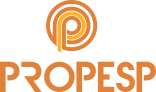 SERVIÇO PÚBLICO FEDERALMINISTÉRIO DA EDUCAÇÃOUNIVERSIDADE FEDERAL DO RIO GRANDE - FURGPRÓ-REITORIA DE PESQUISA E PÓS-GRADUAÇÃO - PROPESPDIRETORIA DE PESQUISA - DIPESQAv. Itália, km 8 - Bairro Carreiros, Rio Grande – RS, CEP: 96.203-900Fone: (53) 3233-6821 FAX: 3233-6822
E-mail: dipesq@furg.br - Homepage: http://www.propesp.furg.br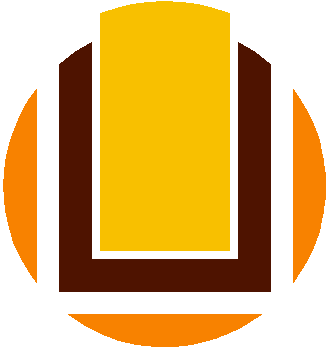 Título:Proponente:Núm. Projeto (SisProj):Grande Área de Inscrição da Proposta:Edital:EPEC(   ) - PROBIC(   ) - PROBITI (   ) - PIBIC(   ) - PIBIC-AF(   ) - PIBITI(   )EPEC(   ) - PROBIC(   ) - PROBITI (   ) - PIBIC(   ) - PIBIC-AF(   ) - PIBITI(   )EPEC(   ) - PROBIC(   ) - PROBITI (   ) - PIBIC(   ) - PIBIC-AF(   ) - PIBITI(   )Comitê de Ética:N° Registro:Resumo do projeto cadastrado no SisProj:Justificativa:*Qual a contribuição do projeto para o desenvolvimento científico, tecnológico, econômico ou social esperado. Para projetos de Inovação Tecnológica, indicar claramente o nível de maturidade tecnológico (NMT), conforme Velho et al. (2017), http://seer.cgee.org.br/index.php/parcerias_estrategicas/article/viewFile/867/793Objetivos:*Destacar o objetivo geral e os objetivos específicos da proposta.Desenvolvimento das atividades:*Descrever as atividades que o bolsista executará.Cronograma de atividades do bolsista no projetoEtapas (em meses)Etapas (em meses)Etapas (em meses)Etapas (em meses)Etapas (em meses)Etapas (em meses)Etapas (em meses)Etapas (em meses)Etapas (em meses)Etapas (em meses)Etapas (em meses)Etapas (em meses)Cronograma de atividades do bolsista no projeto1°2°3°4°5°6°7°8°9°10°11°12°Atividade AXXAtividade BXXAtividade CXXAtividade DXXXXX...